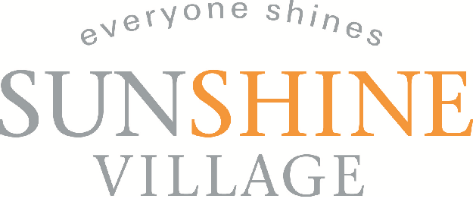 HOLIDAY SCHEDULEFiscal Year 2022 (July 1, 2021 - June 30, 2022)Sunshine Village will be CLOSED on the following days:Independence Day				Monday		July 5, 2021Labor Day					Monday		September 6, 2021Veterans Day 				Thursday		November 11, 2021Thanksgiving				Thursday		November 25, 2021Day After Thanksgiving			Friday		November 26, 2021Christmas Eve				Friday		December 24, 2021New Year’s Eve Day			Friday		December 31, 2021Martin Luther King, Jr. 			Monday		January 17, 2022Presidents Day				Monday		February 21, 2022Memorial Day				Monday		May 30, 2022Employees are entitled to the ten holidays noted above as paid holidays. Approved by the Board of Directors April 1, 2021   